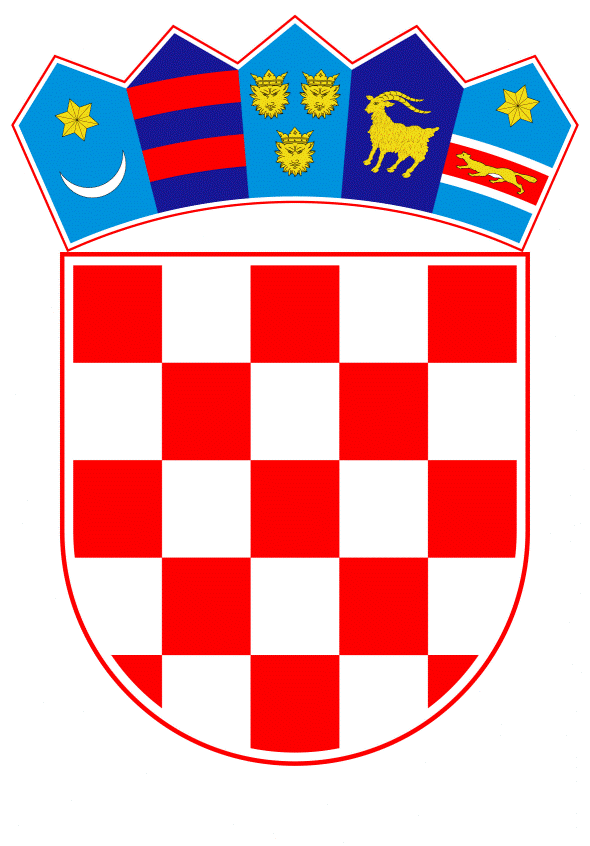 VLADA REPUBLIKE HRVATSKEZagreb, 17. prosinca 2020.______________________________________________________________________________________________________________________________________________________________________________________________________________________________											PRIJEDLOGKLASA:									 	URBROJ:	Zagreb,										PREDSJEDNIKU HRVATSKOGA SABORAPREDMET:	Zastupničko pitanje Arsena Bauka, u vezi s davanjem državnih jamstava društvu Brodotrogir d.d. - odgovor Vlade		Zastupnik u Hrvatskome saboru, Arsen Bauk, postavio je, sukladno s člancima 132., 133., 134. i 135. Poslovnika Hrvatskoga (Narodne novine, br. 81/13, 113/16, 69/17, 29/18, 53/20, 119/20 - Odluka Ustavnog suda Republike Hrvatske i 123/20), zastupničko pitanje u vezi s  davanjem državnih jamstava društvu Brodotrogir d.d.		Na navedeno zastupničko pitanje Vlada Republike Hrvatske daje sljedeći odgovor:	U svrhu osiguranja valjanog temelja za gospodarsko korištenje luke posebne namjene - brodogradilišta Brodotrogir d.d., ujedno i uvjeta za izdavanje državnih jamstava, na obnovljeni zahtjev društva Hrvatska brodogradnja Trogir d.o.o. kao ovlaštenika koncesije, Vlada Republike Hrvatske je na sjednici 12. studenoga 2020. donijela Odluku o davanju suglasnosti na davanje u potkoncesiju dijela pomorskog dobra u luci posebne namjene – brodogradilištu Brodotrogir d.d., Trogir, društvu Brodotrogir Cruise d.o.o. 	Na sjednici održanoj 30. studenoga 2020., Vlada Republike Hrvatske donijela je odluke o davanju državnih jamstava u korist Hrvatske banke za obnovu i razvitak i/ili drugih poslovnih banaka u zemlji i/ili inozemstvu za osiguranje izdavanja izravnih i/ili neizravnih bankarskih garancija radi osiguranja avansnih uplata kupca broda Nov. 362, Delos Cruise Hull 1 2019 LLC, Dallas, Texas i kupca broda Nov. 363, Delos Cruise Hull 2 2019 LLC, Dallas, Texas, čiju je gradnju s kupcem ugovorilo društvo Brodotrogir Cruise d.o.o., Trogir.		Eventualno potrebna dodatna obrazloženja u vezi s pitanjem zastupnika dat će ministar gospodarstva i održivog razvoja dr. sc. Tomislav Ćorić.PREDSJEDNIKmr. sc. Andrej PlenkovićPredlagatelj:Ministarstvo gospodarstva i održivog razvojaPredmet:Verifikacija odgovora na zastupničko pitanje Arsena Bauka, u vezi s davanjem državnih jamstava društvu Brodotrogir d.d.